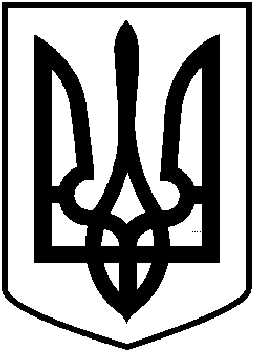 ЧОРТКІВСЬКА  МІСЬКА  РАДАВОСЬМА СЕСІЯ ВОСЬМОГО СКЛИКАННЯРІШЕННЯ  28 січня 2021 року                                                                              № 198м. ЧортківПро затвердження Положення про електронні консультації та опитування в Чортківській міській територіальній громаді	З метою інституційного забезпечення та впорядкування процесу проведення електронних публічних консультацій в Чортківській міській територіальній громаді для безпосередньої участі членів територіальної громади у здійсненні місцевого самоврядування, на виконання Закону України “Про місцеве самоврядування в Україні” та, керуючись статтями 26, 59 Закону України «Про місцеве самоврядування в Україні», міська радаВИРІШИЛА:1. Затвердити Положення про електронні консультації та опитування в Чортківській міській територіальній громаді згідно з додатком.2. Сектору інформаційно-програмного забезпечення апарату міської ради:2.1 створити на офіційному сайті міської ради розділ «Електронні консультації та опитування» з посиланням на веб-портал                        «Е-консультації» з відповідними підрозділами згідно з напрямками Положення. 2.2 надати доступ відповідним структурним підрозділам Чортківської міської ради до адміністрування веб-порталу «Е-консультації» для здійснення наповнення необхідною інформацією, провести навчання посадових осіб та надавати необхідну консультаційну допомогу.3. Копію рішення направити у сектор інформаційно-програмного забезпечення апарату міської ради.4. Контроль за виконанням цього рішення покласти на керуючу справами виконавчого комітету Чортківської міської ради Ольгу Череднікову та постійну комісію міської ради з питань депутатської етики та дотримання законності.Міський голова			                         Володимир ШМАТЬКО